Česká liga starších žáků U15 – skupina A19. kolo – sobota 7. března 2015hřiště 33. ZŠ Plzeň – UMT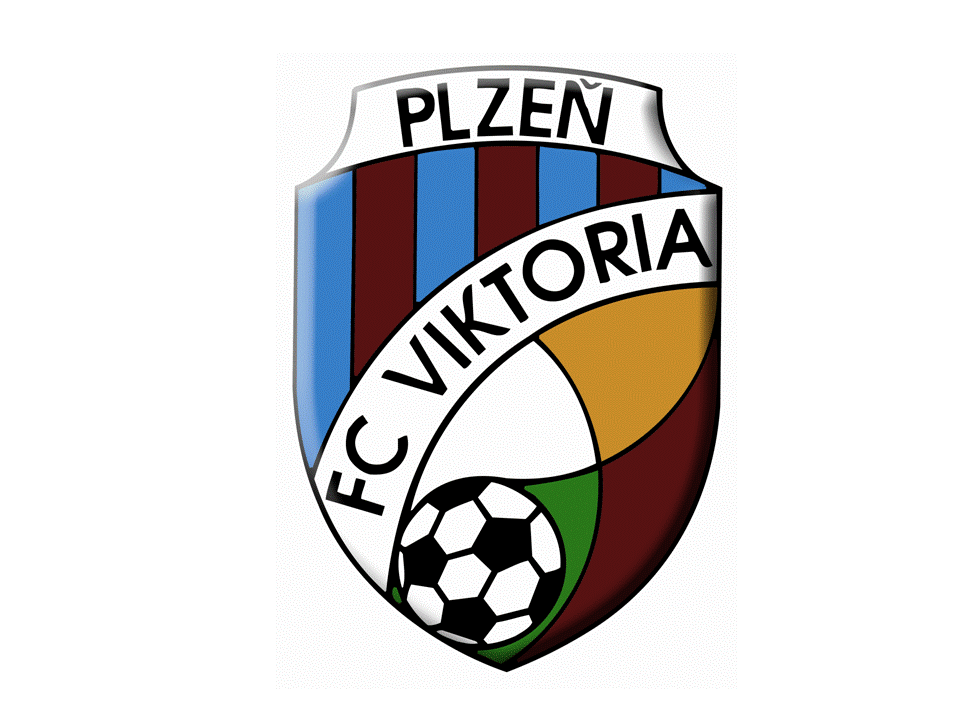 FC VIKTORIA PLZEŇ – FK MLADÁ BOLESLAV 1 : 1 (0:0) PK 4:5Góly38. min		1:0	Kepl61. min		1:1	Pokutové kopyProměnili – Uzlík, Kepl, Míka, Šulc, nepoměnil - ŽižkaSestavaMařík Richard, Jakub Král, Václav Míka, Marek Brož, Robin Hranáč, David Heller (65.´ Samuel Těžký), Pavel Šulc, Václav Uzlík, Dominik Mošna (65.´ Jan Vodrážka), Tomáš Kepl, Martin Lávička (45.´ Michal Žižka) TrenéřiFremut Ludvík, Ladislav Novotný„V závěru zimní přípravy se nám herně ani výsledkově nedařilo. Před prvním mistrovským utkáním se nám hodně rozrostla i marodka. Herně jsme utkání zvládli, hráči si plnili povinnosti, zlepšila se obrana a přechod do útoku. Finální části našim útokům chyběla přesnost a výraznější snaha o spolupráci, vypracovali jsme si málo příležitosti k vstřelení gólu. “Po vyrovnaném prvním poločase, se nám podařilo v první části druhého poločasu, na soupeře vyvinou tlak, který jsme korunovali vedoucím gólem. Soupeř následně hru opět vyrovnal. O vedení jsme přišli v závěru utkání, když jsme nestačili včas zformovat obranou řadu. V penaltovém rozstřelu jsme jednou zaváhali a odnesli si z utkání pouze jeden bod.  